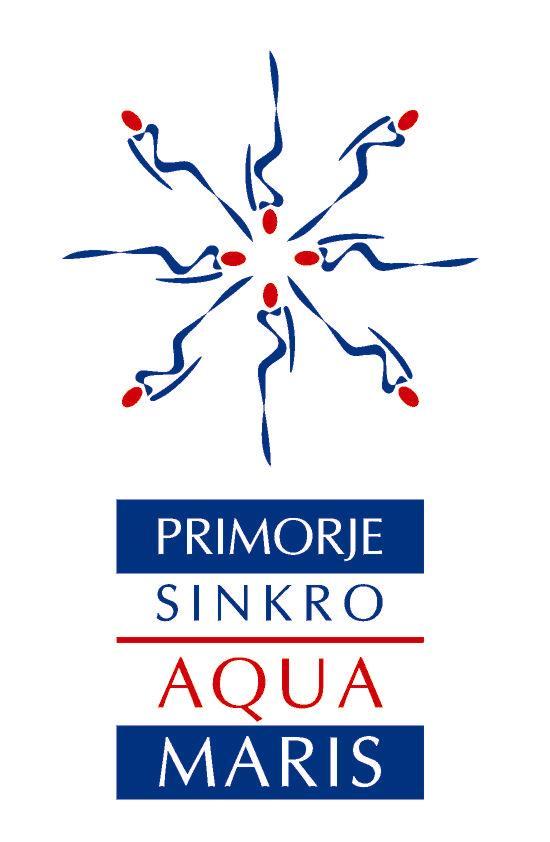 ARTISTIC SWIMMING INVITATION21st PRIMORJE SYNCHRO CUPRijeka, CroatiaThursday, June 16th – Sunday, June 19th 2022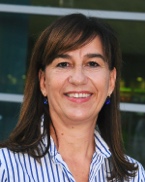 Sanja Pavić, President of the Organising committee Dear synchro friends!	We cordially invite you to join us on the 21st Primorje Synchro Cup, a competition for juniors, seniors and Age Group 13-15 swimmers. The competition already has an established tradition and regularly attracts numerous European (and world!) synchro enthusiasts.	Moderate climate, seaside location and a modern pool complex which hosted the 2021 1st  European Artistic Swimming Age group 13-15 Championships makes participating in this competition a wonderful experience.	We are hoping you will help us share this information and join us for four days of synchro events in Rijeka!Faithfully yours, Sanja Pavić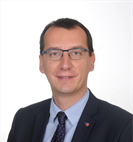 Marko Filipović,                                                                                         Mayor of RijekaDear friends,it is a great pleasure to invite you to the 21st Primorje Synchro Cup, a traditional and renowned championship, to be held in Rijeka, Croatia. This swimming pool complex hosted many great top sport events, and Rijeka has proven more than capable of organizing great sports events, offering best quality services for training camps and important championships. As the host of this Cup, we are more than certain, that during your stay in Rijeka, you will recognize the high quality of the Kantrida Swimming Pools Complex as well as services offered by everyone involved.Unique beauty of the landscape and spectacular view, all based on existing natural resources represent a sports destination you will be eager to conquer.We hope you will join us in Rijeka and become a part of this great synchro event!Marko FilipovićGENERAL INFORMATIONVenue

Kantrida Swimming Pool Complex
Rijeka, Podkoludricu 2
(web: www.rijekasport.hr/en/swimming-pools-kantrida)



*Indoor pool (mobile roof): Length: 50 m; Width: 25 m; Depth 2,25 m (the pool to the right in the picture above, with open roof)
*Water temperature: 27C; Air temperature: 28C (in case of closed roof)
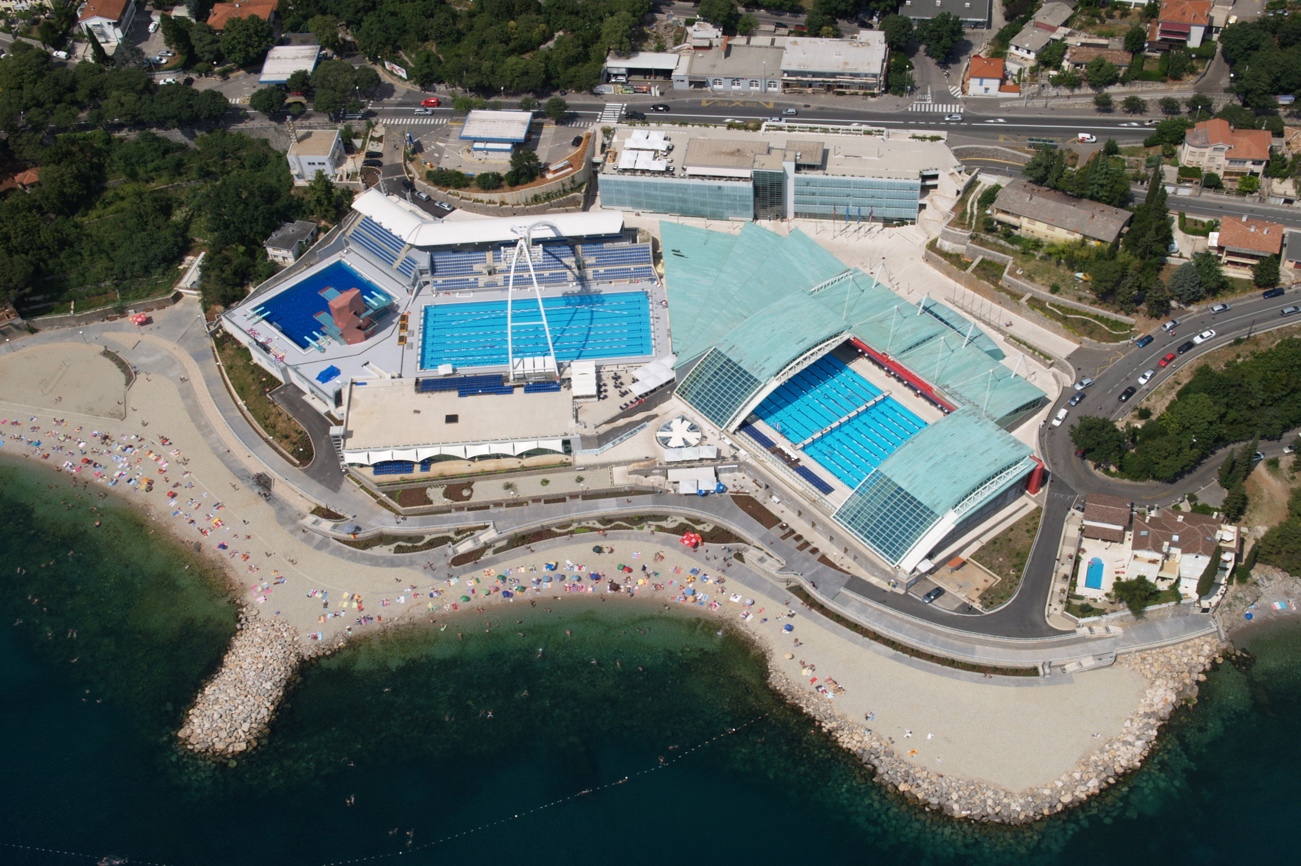 		The Kantrida Swimming Pools sport complex was inaugurated in 2008 and completed in 2011. Pool-wise, the facilities include: Olympic Swimming Pool 1 (indoor swimming pool with a unique retractable roof structure), the reconstructed Olympic Swimming Pool 2 (outdoor swimming pool 50m x 22m; 1,9m depth), a 25m swimming pool, a children’s swimming pool (1,25m depth) and a diving pool.
	There are also fitness suites, wellness, scuba diving centre, cafés and parking facilities, all offering a breath-taking view of the Kvarner Bay and the islands. 		In earlier years, the venue hosted several international events like the European Short Course Swimming Championships, Synchronised Swimming CO.ME.N. Cup, LEN Final Four Water Polo, European Junior Water Polo Championships, as well as many national and international Synchronised Swimming, Water polo, Swimming and Diving championships and tournaments European artistic swimming championship for age group 13-15.		Right next to the complex is a beach, which was officially opened to the public in June  2011.
Event contact
SYNCHRONIZED SWIMMING CLUB„PRIMORJE AQUA MARIS“KANTRIDA Swimming poolsPodkoludricu 2, 51000 RIJEKA, CROATIATel. /fax: ++385 51 621 682e - mail: primorje.sinkro@gmail.com
web: http://www.primorje-sinkro.hr/primorje-synchro-cup/
   Klub sinkroniziranog plivanja Primorje Aqua Maris
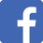 Participation 
The competition is open to national teams and clubs for (FINA rule ASAG 2):		- Seniors                     (swimmers born in 2006 and older)- Juniors 		(swimmers born in 2004 - 2007)		- Age group 13-15 	(swimmers born in 2007 - 2009)NEW!!! With the trend of new rules, we are opening this competition for MALE SOLO in all categories!
Each competitor's identity and date of birth will be checked according to LEN Rule E 14.5
	Each national team or club is allowed to take part with:2 solos female & male2 duets1 mixed duet1 team1 free routine combination1 highlight
		12 swimmers for each age category (14 with mix duet)Depending on the number of participating swimmers,  fed/club should bring judges according to the following rules:
  4 to 10 swimmers - (at least) 1 judge11 to 20 swimmers - 2 judgesover  20 swimmers - 3 judges
All judges will be evaluated by an official FINA/LEN evaluator.
Rules and Results

The competition will be held according to these rules and FINA rules (2017/2021); 
	An exception to the FINA rules is:
	AS 4.4 - Free Combination can have 5-10 swimmers in the team

There will be DIRECT FINALS for all events (all routines will be performed once);
The results will be calculated according to the percentages allocated to each session:

AG13-15 (6 medal events):	figures 100% + solo free F and M 100%
				figures 100% + duet free 100%
				figures 100% + mix duet free 100%
				figures 100% + team free 100%
				free routine combination 100%Juniors (12 medal events):	solo tech F and M 100%
				duet tech 100%
				mixed duet tech 100%
				team tech 100%
				solo free F and M 100%
				duet free 100%
				mixed duet free 100%
				team free 100%				free combination 100%highlight routine 100%Seniors (12 medal events):	solo tech F and M 100%
				duet tech 100%
				mixed duet tech 100%
				team tech 100%
				solo free F and M 100%
				duet free 100%
				mixed duet free 100%
				team free 100%				free combination 100%highlight routine 100%Medals and Prizes 
Places 1-3: medals
Overall winning federation/club: "Primorje Cup" total winner trophy.Entries

Entries should be made as soon as possible, bearing in mind the deadlines below:
March, 01st 2022	    Preliminary Entry Form					    Preliminary accommodationJune, 01st 2022               Final accommodationJune, 01st 2022               Music files sending (FINA rules AS 15.3; Method 2)June, 01st 2022               Final Entry Form
	The second announcement, containing Final Entry Form and Final accommodation Form, will be 	mailed to all participants after receiving the Preliminary Entry Form
Entry Fee
Date of payment			         May, 30th & BEFORE               June, 01st and after
(not the date of sending the final entry form)FIGURES					10 EUR/competitor		13 EUR/competitor	SOLO / Tech SOLO				15 EUR/each start		20 EUR/each start	DUET / Tech DUET				20 EUR/each start		26 EUR/each start	MIXED DUET/Tech MIXED DUET		20 EUR/each start		26 EUR/each start	TEAM / Tech TEAM				30 EUR/each start		39 EUR/each start	COMBO					30 EUR/each start		39 EUR/each start	HIGHLIGHT					30 EUR/each start		39 EUR/each startEntry Forms & Other Information

All the forms can be downloaded from:
 http://www.primorje-sinkro.hr/primorje-synchro-cup/21th-primorje-synchro-cup/Preliminary Info about Program

According to the number of entries, the competition will start on Thursday, June 16th or Friday, June 17th. 

The preliminary program will be sent to you and published on the official website after June 1st  2022.


June, 16th	registration	Thursday	judges meeting			team managers meeting	June, 17th	competition	Friday		June, 18th	competition	Saturday	opening ceremony	June, 19th	competition	Sunday	victory ceremony			closing  (about 14:00)NOTE: The schedule is preliminary and the changes of schedule will be sent after the final entry deadline.How to Reach Rijeka
(see more about Rijeka on Wikipedia: https://en.wikipedia.org/wiki/Rijeka)

	The city's own international airport, Rijeka Airport, is located on the nearby island of Krk across Krk Bridge. Buses, with a journey time of approximately 45 minutes, operate from Rijeka city center and nearby Opatija, with a schedule based on the planned arrival and departure times of flights. Alternative nearby airports include Pula (about 90 minutes drive from Rijeka), Trieste (about 90 minutes), Ljubljana (about 2 hours), Zagreb (about 2 hours) and Venice (about 3 hours).

	Rijeka has efficient road connections to other parts of Croatia and the surrounding countries; the A6 motorway connects Rijeka with Zagreb via the A1, while the A7 motorway, completed in 2004, takes you to the Slovenian border continues to Ljubljana (via Postojna) or with Trieste, Italy. The A7 acts as the Rijeka bypass motorway and facilitates access to the A8 motorway of the Istrian Y network starting with the Učka Tunnel, and linking Rijeka to Istria. 
	
	Rijeka is integrated into the Croatian railway network and international rail lines. A fully electrified railway connects Rijeka to Zagreb and beyond, towards the Hungarian border as part of Pan-European corridor Vb. Rijeka is also connected to Trieste and Ljubljana by a separate electrified line that extends northwards from the city. Rijeka has daily direct connections by train to Vienna, Munich, and Salzburg, and night trains running through Rijeka.
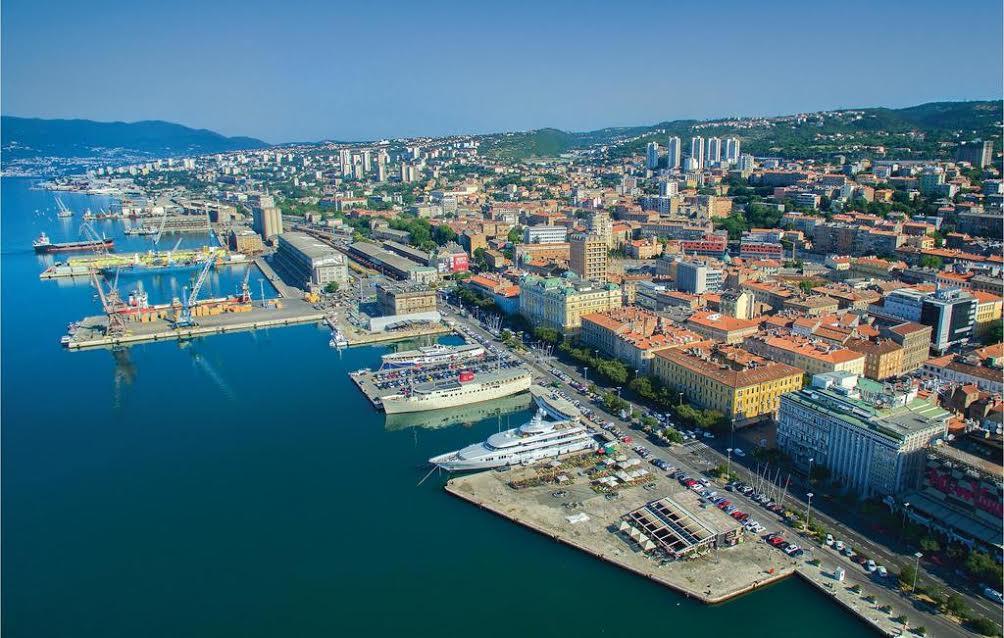 Have a nice time in Rijeka!!!